Open Note Pop Quiz: Limiting ReagentsTake the reaction: NH3 + O2  NO + H2O. In an experiment, 3.25 g of NH3 are allowed to react with 3.50 g of O2. 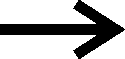 a. Which reactant is the limiting reagent?b. How many grams of NO are formed?c. How much of the excess reactant remains after the reaction?If 4.95 g of ethylene (C2H4) are combusted with 3.25 g of oxygen.  a. What is the limiting reagent?b. How many grams of CO2 are formed?Consider the reaction of C6H6 + Br2  C6H5Br + HBra. How many grams of C6H5Br are produced if 42.1 g of C6H6 react with 73.0 g of Br2?b. How much of the excess reactant is left over?